Dragi moj 4.c,Budite vrijedni i odradite ono što se od vas traži u video lekciji pod nazivom- Liturgijska godina
https://youtu.be/5z0o-T9KI78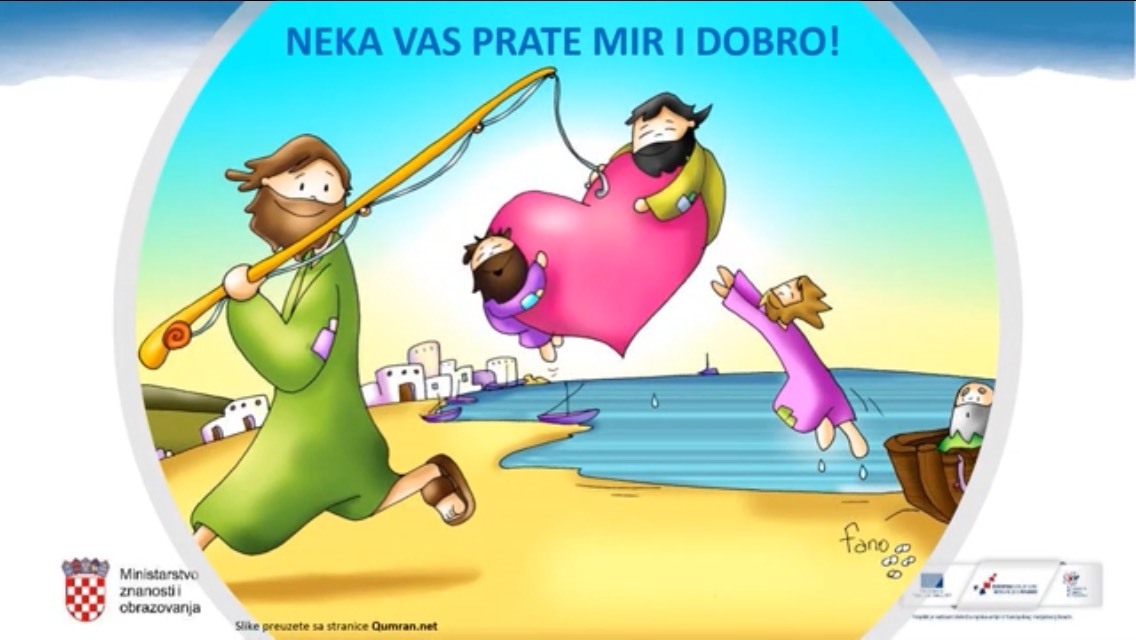 Vaša vjeroučiteljica Ivana